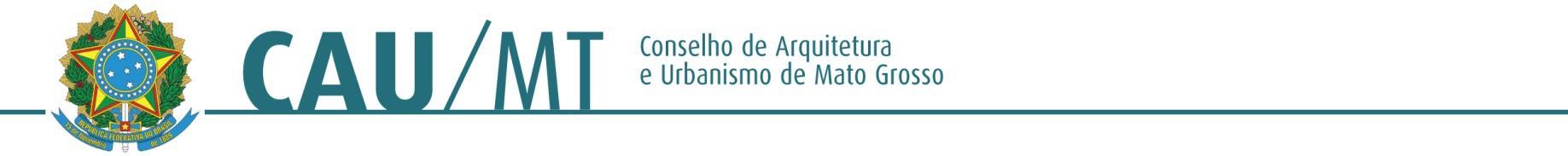 Comissão Especial de Política Urbana e Ambiental do CAU/MTPROCESSO: SEM NÚMEROINTERESSADO: Plenário CAU/MTASSUNTO: Participação Conselheiro Benedito – Audiência Pública PDDIDELIBERAÇÃO Nº 24/2017 – CEPUA-CAU/MTA Comissão Especial de Política Urbana e Ambiental do CAU/MT– (CEPUA-CAU/MT), reunida ordinariamente em Cuiabá-MT na sede do CAU/MT, no uso das competências que lhe conferem o Art. 50 do Regimento Interno do CAU/MT, manifesta-se sobre assuntos de sua competência mediante ato administrativo da espécie deliberação da Comissão Especial de Política Urbana e Ambiental.DELIBEROU:A Comissão delibera a representação do Conselheiro Benedito Libânio, nas Audiências Públicas Temáticas do PDDI da Região Metropolitana, que será realizada entre os dias 09 e 12/05/2017.Cuiabá - MT, 26 de abril de 2017.JOSÉ ANTÔNIO LEMOS DOS SANTOS __________________________________Coordenador da CEPUA – CAU/MTEduardo Cairo Chiletto    ________________________________________Conselheiro TitularJosé da Costa Marques________________________________________Conselheiro TitularBenedito Libânio Souza Neto_____________________________________Conselheiro SuplenteLourdes Regina Reami    ___________________________________________Conselheira Suplente